2023 年沅江市农村经济经营服务站 部门预算公开目   录第一部分 2023 年部门预算公开说明一、部门基本概况（一）职能职责（二）机构设置二、部门预算单位构成三、部门收支总体情况（一）收入预算（二）支出预算四、一般公共预算拨款支出（一）基本支出（二）项目支出五、政府性基金预算支出六、国有资本经营预算支出七、其他重要事项的情况说明（一）机关运行经费（二）“三公”经费预算（三） 一般性支出情况（四）政府采购情况（五）国有资产占用使用及新增资产配置情况（六）预算绩效目标说明八、名词解释第二部分 2023 年部门预算表1、收支总表2、收入总表3、支出总表4、支出预算分类汇总表（按政府预算经济分类）5、支出预算分类汇总表（按部门预算经济分类）6、财政拨款收支总表7、一般公共预算支出表8、一般公共预算基本支出表--人员经费(工资福利支出)(按政府预算经济分类)9、一般公共预算基本支出表--人员经费(工资福利支出)(按部门预算经济分类)10、一般公共预算基本支出表--人员经费(对个人和家庭的补助)(按政府预算经济分类)11、一般公共预算基本支出表--人员经费(对个人和家庭的补助)（按部门预算经济分类）12、一般公共预算基本支出表--公用经费(商品和服务支出)（按政府预算经济分类）13、一般公共预算基本支出表--公用经费(商品和服务支出)(按部门预算经济分类)14、一般公共预算“三公”经费支出表15、政府性基金16、政府性基金预算支出分类汇总表（按政府预算经济分类）17、政府性基金预算支出分类汇总表（按部门预算经济分类）18、国有资本经营预算表19、财政专户管理资金预算支出表20、专项资金预算汇总表21、其他项目支出绩效目标表22、部门整体支出绩效目标表注：以上部门预算报表中， 空表表示本部门无相关收支情况。第一部分 2023 年部门预算公开说明一、部门基本概况（一）职能职责沅江市农村经济经营服务站的主要职责是：负责农村  经济经营管理情况的统计分析；指导发展农村 新型农业经营主体 和多种形式适度规模经营；承担农民承包地 改革和管理、农村宅 基地和农村集体产权制度改革工作；承担 农民权益维护、监督减  轻农民负担和村民 “ 一事一议”筹资 筹劳管理；指导农村集体资 产、农村集体经济发展、财务管理、 农民合作经济组织和农业社  会化服务体系建设；指导宅基地 分配、使用、流转，参与纠纷仲  裁管理和宅基地合理布局及用地标准，协助违法用地查处，指导闲置宅基地和闲置农房利用；指导乡村治理工作。（二）机构设置根据编委核定，我站内设综合办公室（加挂农民合作社和 家庭农场建设指导股牌子）、农村集体资产财务监督管理股、农 民权益维护和农民负担监督股、农村土地承包监督管理股(加挂 市农村土地流转服务中心和农村土地承包经营纠纷仲裁中心两块牌子),全部纳入 2023 年部门预算编制范围。二、部门预算单位构成沅江市农村经济经营服务站部门只有本级，没有其他二级 预算单位， 因此， 纳入 2023 年部门预算编制范围的只有沅江市农村经济经营服务站本级。三、部门收支总体情况（一）收入预算：包括一般公共预算、政府性基金、国有 资本经营预算等财政拨款收入， 以及经营收入、事业收入等单 位资金。 2023 年本部门收入预算 203.18 万元，其中：一般公共 预算拨款 203.18 万元，政府性基金预算拨款 0.00 万元，国有 资本经营预算拨款 0.00 万元，社会保障基金预算资金 0.00 万 元，财政专户管理资金收入 0.00 万元， 上级财政补助收入 0.00 万元， 事业收入 0.00 万元， 事业单位经营服务收入 0.00 万元， 上级单位补助收入 0.00 万元，附属单位上缴收入 0.00 万元， 其他收入 0.00 万元。 2023 年收入较去年增加 54.20 万元， 上升 36.38%，主要是人员增加导致的日常公用经费增加， 以及职能职责的增加导致的项目公用经费增加。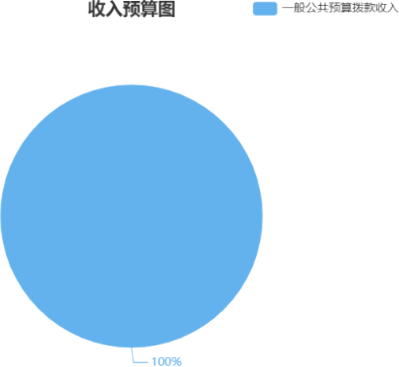 （二）支出预算：2023 年本部门支出预算 203.18 万元， 其 中：农林水支出 190.50 万元，住房保障支出 12.68 万元。 支出 较去年增加 54.20 万元，上升 36.38%，主要是人员增加导致的 日常公用经费增加， 以及职能职责的增加导致的项目公用经费增加。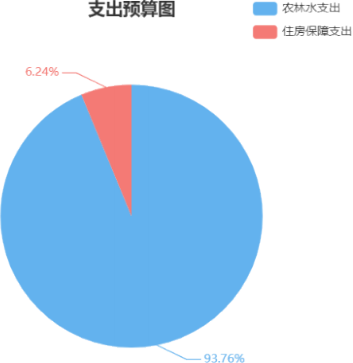 四、一般公共预算拨款支出2023 年本部门一般公共预算拨款支出 203.18 万元（含上级 财政补助 0.00 万元）， 其中： 农林水支出 190.50 万元， 占 93.76%；住房保障支出 12.68 万元， 占 6.24%。具体安排情况如下：（一）基本支出：2023 年本部门基本支出预算数 164.18 万 元，主要是为保障部门正常运转、完成日常工作任务而发生的 各项支出，包括用于基本工资、津贴补贴等人员经费以及办公费、印刷费、水电费、办公设备购置等公用经费。（二）项目支出：2023 年本部门项目支出预算 39.00 万元，主要是部门为完成特定行政工作任务或事业发展目标而发生的 支出， 包括有关事业发展专项、专项业务费、基本建设支出等， 其中：B 农村财务管理和公开工作经费 5.00 万元，主要用于指 导村级财务管理、财务公开、会计核算和收益分配；B 农村经营 管理情况统计年报工作经费 5.00 万元， 主要用于负责农村经济经营管理情况的统计分析；指导农村集体经济组织清产核资、产权界定、资产评估、产权登记、产权制度改革和资产运营监   测；B 土地流转服务中心工作经费 2.00 万元，主要用于指导开   展农村土地承包经营权确权登记颁证、承包合同鉴证、档案管   理和信息化建设，提供农村土地流转服务和承包纠纷仲裁管理； B 维护农民权益与农民负担监督管理工作经费 10.00 万元，主要   用于承担农民权益维护、监督减轻农村负担和村民“一事一议” 筹资筹劳管理工作，检查监督惠农政策的落实；B 农民合作社建   设指导工作经费 2.00 万元， 主要用于指导农民专业合作社、家   庭农场建设和发展，提供信息和培训服务；B 农村宅基地管理专   项工作经费 15.00 万元，主要用于指导开展农村宅基地行业管理，负责村民建房统筹协调、指导、统计、备案、监督。五、政府性基金预算支出2023 年本部门无政府性基金安排的支出。六、国有资本经营预算支出2023 年本部门无国有资本经营预算安排的支出。七、其他重要事项的情况说明（一）机关运行经费：2023 年本部门机关运行经费 14.00 万元， 比上年预算增加 3.00 万元，上升 27.27%，主要是人员增加导致的日常公用经费增加。（二）“三公”经费预算：2023 年本部门 “ 三公”经费预 算数为 0.00 万元，其中，公务接待费 0.00 万元，公务用车购 置及运行费 0.00 万元（其中，公务用车购置费 0.00 万元，公 务用车运行费 0.00 万元），因公出国（境） 费 0.00 万元。 2023 年“三公”经费预算与 2022 年持平， 主要是本部门已无公车，无三公经费预算费用。（三）一般性支出情况：2023 年本部门会议费预算 1.5 万 元，拟召开全市农村经营管理重点工作会议、村级集体经济合 作年报会议、农村土地承包经营纠纷仲裁委员会年会等工作组 织会议，人数 200 人， 内容为农村经营管理各项重点工作安排 等；培训费预算 2.5 万元，拟开展农村经营管理工作技能培训 等活动培训，人数 200 人， 内容为村集体经济组织会计培训、 农民专业合作社及家庭农场业务培训、社会化服务组织业务培 训、农村土地承包经营纠纷仲裁培训及农村宅基地管理业务培训等；未举办节庆、晚会、论坛、赛事活动。（四）政府采购情况：2023 年本部门政府采购预算总额 0  万元，其中，货物类采购预算 0 万元；工程类采购预算 0 万元；服务类采购预算 0 万元。（五）国有资产占用使用及新增资产配置情况：截至 2022 年 12 月底， 本部门共有公务用车 0 辆， 其中， 机要通信用车 0 辆，应急保障用车 0 辆，执法执勤用车 0 辆，特种专业技术用 车 0 辆，其他按照规定配备的公务用车 0 辆；单位价值 50 万元 以上通用设备 0 台，单位价值 100 万元以上专用设备 1 台。2023 年拟新增配置公务用车 0 辆，其中，机要通信用车 0 辆，应急 保障用车 0 辆，执法执勤用车 0 辆，特种专业技术用车 0 辆， 其他按照规定配备的公务用车 0 辆；新增配备单位价值 50 万元以上通用设备 0 台，单位价值 100 万元以上专用设备 0 台。（六）预算绩效目标说明：本部门所有支出实行绩效目标 管理。纳入 2023 年部门整体支出绩效目标的金额为 203.18 万 元， 其中， 基本支出 164.18 万元， 项目支出 39.00 万元， 具体绩效目标详见报表。八、名词解释1．机关运行经费：是指各部门的公用经费，包括办公及 印刷费、邮电费、差旅费、会议费、福利费、日常维修费、专用资料及一般设备购置费、办公用房水电费、办公用房取暖费、办公用房物业管理费、公务用车运行维护费以及其他费用。2．“三公”经费：纳入省（市/县）财政预算管理的 “ 三 公 “经费，是指用一般公共预算拨款安排的公务接待费、公务 用车购置及运行维护费和因公出国（境）费。其中，公务接待 费反映单位按规定开支的各类公务接待支出；公务用车购置及 运行费反映单位公务用车车辆购置支出（含车辆购置税），以及 燃料费、维修费、保险费等支出； 因公出国（境）费反映单位 公务出国（境）的国际旅费、国外城市间交通费、住宿费、伙食费、培训费、公杂费等等支出。第二部分 2023 年部门预算表2023年部门预算公开表部门编码： 303003部门名称： 沅江市农村经济经营服务站部门预算公开表收支总表部门： 沅江市农村经济经营服务站部门公开表01金额单位：万元收入总表部门： 沅江市农村经济经营服务站部门公开表02金额单位：万元支出总表部门： 沅江市农村经济经营服务站部门公开表03金额单位：万元支出预算分类汇总表（按政府预算经济分类）部门： 沅江市农村经济经营服务站部门公开表04金额单位：万元支出预算分类汇总表（按部门预算经济分类）部门： 沅江市农村经济经营服务站部门公开表05金额单位：万元财政拨款收支总表部门： 沅江市农村经济经营服务站部门公开表06金额单位：万元一般公共预算支出表部门： 沅江市农村经济经营服务站部门公开表07金额单位：万元一般公共预算基本支出表--人员经费(工资福利支出)(按政府预算经济分类)部门： 沅江市农村经济经营服务站部门公开表08金额单位：万元一般公共预算基本支出表--人员经费(工资福利支出)(按部门预算经济分类)部门： 沅江市农村经济经营服务站部门公开表09金额单位：万元一般公共预算基本支出表--人员经费(对个人和家庭的补助)(按政府预算经济分类)部门： 沅江市农村经济经营服务站部门公开表10金额单位：万元一般公共预算基本支出表--人员经费(对个人和家庭的补助)（按部门预算经济分类）部门： 沅江市农村经济经营服务站部门公开表11金额单位：万元一般公共预算基本支出表--公用经费(商品和服务支出)（按政府预算经济分类）部门： 沅江市农村经济经营服务站部门公开表12金额单位：万元一般公共预算基本支出表--公用经费(商品和服务支出)(按部门预算经济分类)部门： 沅江市农村经济经营服务站部门公开表13金额单位：万元一般公共预算“三公 ”经费支出表部门： 沅江市农村经济经营服务站部门公开表14金额单位：万元注：本表反映2023年度一般公共预算“三公 ”经费支出情况，表格中单元格空白表示数据为零。政府性基金预算支出表部门： 沅江市农村经济经营服务站部门公开表15金额单位：万元注：本单位2023年度无政府性基金预算拨款支出。政府性基金预算支出分类汇总表（按政府预算经济分类）部门： 沅江市农村经济经营服务站部门公开表16金额单位：万元注：本单位2023年度无政府性基金预算拨款支出。政府性基金预算支出分类汇总表（按部门预算经济分类）部门： 沅江市农村经济经营服务站部门公开表17金额单位：万元注：本单位2023年度无政府性基金预算拨款支出。国有资本经营预算支出表部门： 沅江市农村经济经营服务站部门公开表18金额单位：万元注：本单位2023年度无国有资本经营预算支出。财政专户管理资金预算支出表部门： 沅江市农村经济经营服务站部门公开表19金额单位：万元注：本单位2023年度无财政专户管理资金预算支出。专项资金预算汇总表部门： 沅江市农村经济经营服务站部门公开表20金额单位：万元项目支出绩效目标表部门： 沅江市农村经济经营服务站部门公开表21金额单位：万元项目支出绩效目标表部门： 沅江市农村经济经营服务站部门公开表21金额单位：万元项目支出绩效目标表部门： 沅江市农村经济经营服务站部门公开表21金额单位：万元项目支出绩效目标表部门： 沅江市农村经济经营服务站部门公开表21金额单位：万元项目支出绩效目标表部门： 沅江市农村经济经营服务站部门公开表21金额单位：万元部门公开表22整体支出绩效目标表部门： 沅江市农村经济经营服务站金额单位：万元一、部门预算报表一、部门预算报表1收支总表2收入总表3支出总表4支出预算分类汇总表（按政府预算经济分类）5支出预算分类汇总表（按部门预算经济分类）6财政拨款收支总表7一般公共预算支出表8一般公共预算基本支出表--人员经费(工资福利支出)(按政府预算经济分类)9一般公共预算基本支出表--人员经费(工资福利支出)(按部门预算经济分类)10一般公共预算基本支出表--人员经费(对个人和家庭的补助)(按政府预算经济分 类)11一般公共预算基本支出表--人员经费(对个人和家庭的补助)（按部门预算经济分 类）12一般公共预算基本支出表--公用经费(商品和服务支出)（按政府预算经济分类）13一般公共预算基本支出表--公用经费(商品和服务支出)(按部门预算经济分类)14一般公共预算“三公 ”经费支出表15政府性基金预算支出表16政府性基金预算支出分类汇总表（按政府预算经济分类）17政府性基金预算支出分类汇总表（按部门预算经济分类）18国有资本经营预算表19财政专户管理资金预算支出表20专项资金预算汇总表21其他项目支出绩效目标表22部门整体支出绩效目标表收入收入收入支出支出支出支出支出支出项目项目预算数项目（按功能分类）预算数项目（按部门预算经济分类）预算数项目（按政府预算经济分 类）预算数一、一般公共预算拨款收入一、一般公共预算拨款收入203.18（一）一般公共服务支出一、基本支出164.18一、机关工资福利支出147.28经费拨款经费拨款（二）外交支出工资福利支出147.28二、机关商品和服务支出38.00纳入一般公共预算管理的非税收入拨款纳入一般公共预算管理的非税收入拨款（三）国防支出商品和服务支出14.00三、机关资本性支出（ 一）行政事业性收费收入行政事业性收费收入（四）公共安全支出对个人和家庭的补助2.90四、机关资本性支出（二）专项收入专项收入（五）教育支出二、项目支出39.00五、对事业单位经常性补助15.00国有资本经营收入国有资本经营收入（六）科学技术支出按项目管理的工资福利支出六、对事业单位资本性补助国有资源（资产）有偿使用收入国有资源（资产）有偿使用收入（七）文化旅游体育与传媒支出按项目管理的商品和服务支出39.00七、对企业补助罚没收入罚没收入（八）社会保障和就业支出按项目管理的对个人和家庭的补助八、对企业资本性支出捐赠收入捐赠收入（九）社会保险基金支出债务利息及费用支出九、对个人和家庭的补助2.90政府住房基金收入政府住房基金收入（十）卫生健康支出资本性支出（基本建设）十、对社会保障基金补助其他纳入一般公共预算管理的非税收其他纳入一般公共预算管理的非税收（十一）节能环保支出资本性支出十一、债务利息及费用支出入一般债券（十二）城乡社区支出对企业补助（基本建设）十二、债务还本支出外国政府和国际组织贷款外国政府和国际组织贷款（十三）农林水支出190.50对企业补助十三、转移性支出外国政府和国际组织捐赠外国政府和国际组织捐赠（十四）交通运输支出对社会保障基金补助十四、其他支出二、政府性基金预算拨款收入二、政府性基金预算拨款收入（十五）资源勘探工业信息等支出其他支出三、国有资本经营预算拨款收入三、国有资本经营预算拨款收入（十六）商业服务业等支出三、事业单位经营服务支出四、社会保障基金预算资金四、社会保障基金预算资金（十七）金融支出五、财政专户管理资金收入五、财政专户管理资金收入（十八）援助其他地区支出六、上级财政补助收入六、上级财政补助收入（十九） 自然资源海洋气象等支出一般公共预算补助一般公共预算补助（二十）住房保障支出12.68政府性基金补助政府性基金补助（二十一）粮油物资储备支出国有资本经营预算补助国有资本经营预算补助（二十二）国有资本经营预算支出七、事业收入七、事业收入（二十三）灾害防治及应急管理支出八、事业单位经营收入八、事业单位经营收入（二十四）预备费九、上级单位补助收入九、上级单位补助收入（二十五）其他支出十、附属单位上缴收入十、附属单位上缴收入（二十六）转移性支出十一、其他收入十一、其他收入（二十七）债务还本支出（二十八）债务付息支出（二十九）债务发行费用支出（三十）抗疫特别国债安排的支出本 年 收 入 合 计本 年 收 入 合 计203.18本  年  支  出  合  计203.18本  年  支  出  合  计203.18本  年  支  出  合  计203.18上年结转结余上年结转结余年终结转结余年终结转结余年终结转结余收  入  总  计收  入  总  计203.18支  出  总  计203.18支  出  总  计203.18支  出  总  计203.18部门 ( 单位） 代码部门（单位） 名称合计本年收入本年收入本年收入本年收入本年收入本年收入本年收入本年收入本年收入本年收入本年收入本年收入本年收入本年收入本年收入上年结转结余上年结转结余上年结转结余上年结转结余上年结转结余上年结转结余上年结转结余部门 ( 单位） 代码部门（单位） 名称合计小计一般公 共预算政府性基金预算国有资本经营预算社会保险基金预算资金财政专户管理资金上级财政补助收入上级财政补助收入上级财政补助收入上级财政补助收入事业收 入事业单位经营收入上级单位补助收入附属单位上缴收入其他收 入小计一般公 共预算政府性基金预算国有资本经营预算社会保险基金预算资金财政专户管理资金单位资 金部门 ( 单位） 代码部门（单位） 名称合计小计一般公 共预算政府性基金预算国有资本经营预算社会保险基金预算资金财政专户管理资金一般公共预算补助政府性基金补助国有资本经营预算补助社会保险基金预算资金事业收 入事业单位经营收入上级单位补助收入附属单位上缴收入其他收 入小计一般公 共预算政府性基金预算国有资本经营预算社会保险基金预算资金财政专户管理资金单位资 金合计203.18203.18203.18303沅江市农业农村局203.18203.18203.18303003沅江市农村经济经 营服务站203.18203.18203.18功能科目功能科目功能科目科目编码科目名称合计基本支出项目支出事业单位经营支 出上缴上级支出对附属单位补助 支出类款项科目编码科目名称合计基本支出项目支出事业单位经营支 出上缴上级支出对附属单位补助 支出合计203.18164.1839.00303沅江市农业农村局203.18164.1839.00303003沅江市农村经济经营服务站203.18164.1839.00213213农林水支出190.50151.5039.002130121301农业农村190.50151.5039.0021301012130101行政运行151.50151.5021301032130103机关服务5.005.0021301042130104事业运行5.005.0021301122130112行业业务管理12.0012.0021301242130124农村合作经济2.002.0021301992130199其他农业农村支出15.0015.00221221住房保障支出12.6812.682210222102住房改革支出12.6812.6822102012210201住房公积金12.6812.68功能科目功能科目功能科目单位代码单位名称（功能科目）总   计机关工资 福利支出机关商品和服务支出机关资本性支出(一)机关资本性支出(二)对事业单位经常性补助对事业单位资本性补助对企业补 助对企业资 本性支出对个人和家庭的补助对社会保障基金补助债务利 息及费 用支出债务还本 支出转移性支 出其他支出类款项单位代码单位名称（功能科目）总   计机关工资 福利支出机关商品和服务支出机关资本性支出(一)机关资本性支出(二)对事业单位经常性补助对事业单位资本性补助对企业补 助对企业资 本性支出对个人和家庭的补助对社会保障基金补助债务利 息及费 用支出债务还本 支出转移性支 出其他支出合计203.18147.2838.0015.002.90303沅江市农业农村局203.18147.2838.0015.002.90303003沅江市农村经济经营服务站203.18147.2838.0015.002.902130101303003行政运行151.50134.6014.002.902130103303003机关服务5.005.002130104303003事业运行5.005.002130112303003行业业务管理12.0012.002130124303003农村合作经济2.002.002130199303003其他农业农村支出15.0015.002210201303003住房公积金12.6812.68功能科目功能科目功能科目单位代码单位名称（功能科目）总  计基本支出基本支出基本支出基本支出项目支出项目支出项目支出项目支出项目支出项目支出项目支出项目支出项目支出项目支出项目支出类款项单位代码单位名称（功能科目）总  计合计工资福利 支出一般商品和服务支出对个人和家庭的补助合计按项目管 理的工资 福利支出按项目管理的商品和服务支出按项目管理的对个人和家庭的补助债务利息及费用支出资本性支出（基本建设）资本性支 出对企业补助 (基本建设)对企业 补助对社会 保障基 金补助其他支 出合计203.18164.18147.2814.002.9039.0039.00303沅江市农业农村局203.18164.18147.2814.002.9039.000.0039.00303003沅江市农村经济经营服务站203.18164.18147.2814.002.9039.000.0039.002130101303003行政运行151.50151.50134.6014.002.902130103303003机关服务5.005.005.002130104303003事业运行5.005.005.002130112303003行业业务管理12.0012.0012.002130124303003农村合作经济2.002.002.002130199303003其他农业农村支出15.0015.0015.002210201303003住房公积金12.6812.6812.68收入收入支出支出项目预算数项目预算数一、本年收入203.18一、本年支出203.18（一）一般公共预算拨款203.18（一）一般公共服务支出经费拨款（二）外交支出纳入一般公共预算管理的非税收入拨款（三）国防支出（二）政府性基金预算拨款（四）公共安全支出（三）国有资本经营预算拨款（五）教育支出（四）社会保险基金预算资金（六）科学技术支出二、上年结转（七）文化旅游体育与传媒支出（一）一般公共预算拨款（八）社会保障和就业支出（二）政府性基金预算拨款（九）社会保险基金支出（三）国有资本经营预算拨款（十）卫生健康支出（四）社会保险基金预算资金（十一）节能环保支出（十二）城乡社区支出（十三）农林水支出190.50（十四）交通运输支出（十五）资源勘探工业信息等支出（十六）商业服务业等支出（十七）金融支出（十八）援助其他地区支出（十九） 自然资源海洋气象等支出（二十）住房保障支出12.68（二十一）粮油物资储备支出（二十二）国有资本经营预算支出（二十三）灾害防治及应急管理支出（二十四）预备费（二十五）其他支出（二十六）转移性支出（二十七）债务还本支出（二十八）债务付息支出（二十九）债务发行费用支出（三十）抗疫特别国债安排的支出二、年终结转结余收    入    总    计203.18支    出    总    计203.18功能科目功能科目功能科目科目编码科目名称合计基本支出基本支出基本支出基本支出基本支出项目支出功能科目功能科目功能科目科目编码科目名称合计小计人员经费人员经费人员经费公用经费项目支出类款项科目编码科目名称合计小计工资福利支出商品和服务支出对个人和家庭的 补助公用经费项目支出合计203.18164.18147.280.002.9014.0039.00303沅江市农业农村局203.18164.18147.280.002.9014.0039.00303003沅江市农村经济经营服务站203.18164.18147.280.002.9014.0039.00213213农林水支出190.50151.50134.600.002.9014.0039.002130121301农业农村190.50151.50134.600.002.9014.0039.0021301012130101行政运行151.50151.50134.602.9014.0021301032130103机关服务5.005.0021301042130104事业运行5.005.0021301122130112行业业务管理12.0012.0021301242130124农村合作经济2.002.0021301992130199其他农业农村支出15.0015.00221221住房保障支出12.6812.6812.680.000.000.000.002210222102住房改革支出12.6812.6812.680.000.000.000.0022102012210201住房公积金12.6812.6812.68功能科目功能科目功能科目单位代码单位名称（功能科目）总  计机关工资福利支出机关工资福利支出机关工资福利支出机关工资福利支出机关工资福利支出对事业单位经常性补助对事业单位经常性补助对事业单位经常性补助类款项单位代码单位名称（功能科目）总  计合计工资奖金 津补贴社会保障缴 费住房公积 金其他工资福 利支出合计工资福利支出其他对事业单 位补助合计147.28147.28110.4124.1912.68303沅江市农业农村局147.28147.28110.4124.1912.68303003沅江市农村经济经营服务站147.28147.28110.4124.1912.682130101303003行政运行134.60134.60110.4124.192210201303003住房公积金12.6812.6812.68功能科目功能科目功能科目单位代码单位名称（功能科目）总  计工资津补贴工资津补贴工资津补贴工资津补贴工资津补贴社会保障缴费社会保障缴费社会保障缴费社会保障缴费社会保障缴费社会保障缴费住房公积金其他工资福利支出其他工资福利支出其他工资福利支出其他工资福利支出类款项单位代码单位名称（功能科目）总  计合计基本工 资津贴补 贴奖金绩效工 资合计机关事 业单位 基本养 老保险 缴费职业年 金缴费职工基本医疗保险缴费公务员 医疗补 助缴费其他社 会保障 缴费住房公积金合计伙食补 助费医疗费其他工资福利支出合计147.28110.4160.0825.4318.636.2724.1916.905.471.8112.68303沅江市农业农村局147.28110.4160.0825.4318.636.2724.1916.905.471.8112.68303003沅江市农村经济经营服务站147.28110.4160.0825.4318.636.2724.1916.905.471.8112.682130101303003行政运行134.60110.4160.0825.4318.636.2724.1916.905.471.812210201303003住房公积金12.6812.68功能科目功能科目功能科目单位代码单位名称（功能科目）总计社会福利和救济助学金个人农业生产补 贴离退休费其他对个人和家 庭的补助类款项单位代码单位名称（功能科目）总计社会福利和救济助学金个人农业生产补 贴离退休费其他对个人和家 庭的补助合计2.902.90303沅江市农业农村局2.902.90303003沅江市农村经济经营服务站2.902.902130101303003行政运行2.902.90功能科目功能科目功能科目单位代码单位名称（功能科目）总计离休费退休费退职 ( 役） 费抚恤金生活补助救济费医疗费补 助助学金奖励金代缴社会 保险费个人农业 生产补贴其他对个人和家庭的补助类款项单位代码单位名称（功能科目）总计离休费退休费退职 ( 役） 费抚恤金生活补助救济费医疗费补 助助学金奖励金代缴社会 保险费个人农业 生产补贴其他对个人和家庭的补助合计2.900.832.08303沅江市农业农村局2.900.832.08303003沅江市农村经济经营服务站2.900.832.082130101303003行政运行2.900.832.08功能科目功能科目功能科目单位代码单位名称（功能科目）总计机关商品和服务支出机关商品和服务支出机关商品和服务支出机关商品和服务支出机关商品和服务支出机关商品和服务支出机关商品和服务支出机关商品和服务支出机关商品和服务支出机关商品和服务支出机关商品和服务支出对事业单位经常性补助对事业单位经常性补助对事业单位经常性补助类款项单位代码单位名称（功能科目）总计合计办公经 费会议费培训费专用材料 购置费委托业 务费公务接 待费因公出国 (境） 费用公务用 车运行 维护费维修( 护)费其他商 品和服 务支出合计商品和服 务支出其他对事业单位补助合计14.0014.0011.401.370.201.03303沅江市农业农村局14.0014.0011.401.370.201.03303003沅江市农村经济经营服务站14.0014.0011.401.370.201.032130101303003行政运行14.0014.0011.401.370.201.03功能科目功能科目功能科目单位代 码单位名称（功能科目）总 计办公 费印刷 费咨询 费手续 费水费电费邮电 费取暖 费物业管理费差旅 费因公出  国 ( 境） 费用维修(护)费租赁 费会议 费培训 费公务接待费专用材料费被装购置费专用燃料费劳务 费委托业务费工会 经费福利 费公务用车运行维护费其他 交通 费用税金及附加费用其他商品和服务支出类款项单位代 码单位名称（功能科目）总 计办公 费印刷 费咨询 费手续 费水费电费邮电 费取暖 费物业管理费差旅 费因公出  国 ( 境） 费用维修(护)费租赁 费会议 费培训 费公务接待费专用材料费被装购置费专用燃料费劳务 费委托业务费工会 经费福利 费公务用车运行维护费其他 交通 费用税金及附加费用其他商品和服务支出合计14.001.001.700.103.200.800.500.201.371.822.281.03303沅江市农业农村局14.001.001.700.103.200.800.500.201.371.822.281.03303003沅江市农村经济经 营服务站14.001.001.700.103.200.800.500.201.371.822.281.032130101303003行政运行14.001.001.700.103.200.800.500.201.371.822.281.03单位编码单位名称“ 三公 ”经费合计因公出国（境） 费公务用车购置及运行费公务用车购置及运行费公务用车购置及运行费公务接待费单位编码单位名称“ 三公 ”经费合计因公出国（境） 费小计公务用车购置费公务用车运行费公务接待费合计0.00303沅江市农业农村局303003沅江市农村经济经营服务站科目编码科目名称合计本年政府性基金预算支出本年政府性基金预算支出本年政府性基金预算支出本年政府性基金预算支出项目支出科目编码科目名称合计小计人员经费人员经费公用经费项目支出科目编码科目名称合计小计工资福利支出对个人和家庭的补助公用经费项目支出合计0.00功能科目功能科目功能科目单位代 码单位名称（功能科目）总   计机关工资 福利支出机关商品和服务支出机关资本性支出(一)机关资本性支出(二)对事业单位经常性补助对事业单位资本性补助对企业补 助对企业资 本性支出对个人和家庭的补助对社会保障基金补助债务利 息及费 用支出债务还本 支出转移性支 出其他支出类款项单位代 码单位名称（功能科目）总   计机关工资 福利支出机关商品和服务支出机关资本性支出(一)机关资本性支出(二)对事业单位经常性补助对事业单位资本性补助对企业补 助对企业资 本性支出对个人和家庭的补助对社会保障基金补助债务利 息及费 用支出债务还本 支出转移性支 出其他支出合计0.00功能科目功能科目功能科目单位代码单位名称（功能科目）总  计基本支出基本支出基本支出基本支出项目支出项目支出项目支出项目支出项目支出项目支出项目支出项目支出项目支出项目支出类款项单位代码单位名称（功能科目）总  计合计工资福利 支出一般商品和服务支出对个人和家庭的补助合计按项目管理的商品和服务支出按项目管理的对个人和家庭的补助债务利息及费用支出资本性支出（基本建设）资本性支 出对企业补助 (基本建设）对企业补 助对社会保障基金补助其他支 出合计0.00科目编码科目名称合计本年国有资本经营预算支出本年国有资本经营预算支出本年国有资本经营预算支出本年国有资本经营预算支出项目支出科目编码科目名称合计小计人员经费人员经费公用经费项目支出科目编码科目名称合计小计工资福利支出对个人和家庭的补助公用经费项目支出合计0.00科目编码科目名称合计本年财政专户管理资金预算支出本年财政专户管理资金预算支出本年财政专户管理资金预算支出本年财政专户管理资金预算支出项目支出科目编码科目名称合计小计人员经费人员经费公用经费项目支出科目编码科目名称合计小计工资福利支出对个人和家庭的补助公用经费项目支出合计0.00单位代码单位名称（专项名称）预算额度预算额度预算额度预算额度预算额度预算额度预算额度预算额度预算额度预算额度预算编制方式预算编制方式单位代码单位名称（专项名称）总计一般公共预算一般公共预算一般公共预算一般公共预算一般公共预算一般公共预算政府性基金国有资本经 营预算社会保险基 金预算资金编入部门预 算金额财政代编金 额单位代码单位名称（专项名称）总计一般公共预 算小计经费拨款纳入一般公 共预算管理 的非税收入一般债券外国政府和国际组织贷款外国政府和国际组织赠款政府性基金国有资本经 营预算社会保险基 金预算资金编入部门预 算金额财政代编金 额合计39.0039.0039.00303沅江市农业农村局39.0039.0039.00303003B农村财务管理和公开工作经费5.005.005.00303003B农村经营管理情况统计年报工作经费5.005.005.00303003B土地流转服务中心工作经费2.002.002.00303003B维护农民权益与农民负担监督管理工作经 费10.0010.0010.00303003B农民合作社建设指导工作经费2.002.002.00303003B农村宅基地管理专项工作经费15.0015.0015.00单位代 码单位（专项） 名称资金总额实施期绩效目标绩效指标绩效指标绩效指标绩效指标绩效指标绩效指标绩效指标绩效指标绩效指标单位代 码单位（专项） 名称资金总额实施期绩效目标一级指标二级指标三级指标指标值指标值内容评（扣分标准 )度量单位指标值类型备注303003沅江市农村经济经营服务站39.00303003B农村财务管理和公开工 作经费5.00农村财务管理和公开工作经费成本指标经济成本指标110001303003B农村财务管理和公开工 作经费5.00农村财务管理和公开工作经费成本指标社会成本指标110001303003B农村财务管理和公开工 作经费5.00农村财务管理和公开工作经费成本指标生态环境成本 指标110001303003B农村财务管理和公开工 作经费5.00农村财务管理和公开工作经费产出指标数量指标110001303003B农村财务管理和公开工 作经费5.00农村财务管理和公开工作经费产出指标质量指标110001303003B农村财务管理和公开工 作经费5.00农村财务管理和公开工作经费产出指标时效指标110001303003B农村财务管理和公开工 作经费5.00农村财务管理和公开工作经费满意度指标服务对象满意 度指标110001303003B农村财务管理和公开工 作经费5.00农村财务管理和公开工作经费效益指标经济效益指标110001303003B农村财务管理和公开工 作经费5.00农村财务管理和公开工作经费效益指标社会效益指标110001303003B农村财务管理和公开工 作经费5.00农村财务管理和公开工作经费效益指标生态效益指标110001303003B农村财务管理和公开工 作经费5.00农村财务管理和公开工作经费效益指标可持续影响指 标110001303003B农村经营管理情况统计 年报工作经费5.00农村经营管理情况统计年报工作 经费成本指标经济成本指标110001303003B农村经营管理情况统计 年报工作经费5.00农村经营管理情况统计年报工作 经费成本指标社会成本指标110001303003B农村经营管理情况统计 年报工作经费5.00农村经营管理情况统计年报工作 经费成本指标生态环境成本 指标110001单位代 码单位（专项） 名称资金总额实施期绩效目标绩效指标绩效指标绩效指标绩效指标绩效指标绩效指标绩效指标绩效指标绩效指标单位代 码单位（专项） 名称资金总额实施期绩效目标一级指标二级指标三级指标指标值指标值内容评（扣分标准 )度量单位指标值类型备注303003B农村经营管理情况统计 年报工作经费5.00农村经营管理情况统计年报工作 经费产出指标数量指标110001303003B农村经营管理情况统计 年报工作经费5.00农村经营管理情况统计年报工作 经费产出指标质量指标110001303003B农村经营管理情况统计 年报工作经费5.00农村经营管理情况统计年报工作 经费产出指标时效指标110001303003B农村经营管理情况统计 年报工作经费5.00农村经营管理情况统计年报工作 经费效益指标经济效益指标110001303003B农村经营管理情况统计 年报工作经费5.00农村经营管理情况统计年报工作 经费效益指标社会效益指标110001303003B农村经营管理情况统计 年报工作经费5.00农村经营管理情况统计年报工作 经费效益指标生态效益指标110001303003B农村经营管理情况统计 年报工作经费5.00农村经营管理情况统计年报工作 经费效益指标可持续影响指 标110001303003B农村经营管理情况统计 年报工作经费5.00农村经营管理情况统计年报工作 经费满意度指标服务对象满意 度指标110001303003B农村宅基地管理专项工 作经费15.00B农村宅基地管理专项工作经费产出指标数量指标110001303003B农村宅基地管理专项工 作经费15.00B农村宅基地管理专项工作经费产出指标质量指标110001303003B农村宅基地管理专项工 作经费15.00B农村宅基地管理专项工作经费产出指标时效指标110001303003B农村宅基地管理专项工 作经费15.00B农村宅基地管理专项工作经费成本指标生态环境成本 指标110001303003B农村宅基地管理专项工 作经费15.00B农村宅基地管理专项工作经费成本指标社会成本指标110001303003B农村宅基地管理专项工 作经费15.00B农村宅基地管理专项工作经费成本指标经济成本指标110001303003B农村宅基地管理专项工 作经费15.00B农村宅基地管理专项工作经费满意度指标服务对象满意 度指标110001单位代 码单位（专项） 名称资金总额实施期绩效目标绩效指标绩效指标绩效指标绩效指标绩效指标绩效指标绩效指标绩效指标绩效指标单位代 码单位（专项） 名称资金总额实施期绩效目标一级指标二级指标三级指标指标值指标值内容评（扣分标准 )度量单位指标值类型备注303003B农村宅基地管理专项工 作经费15.00B农村宅基地管理专项工作经费效益指标可持续影响指 标110001303003B农村宅基地管理专项工 作经费15.00B农村宅基地管理专项工作经费效益指标生态效益指标110001303003B农村宅基地管理专项工 作经费15.00B农村宅基地管理专项工作经费效益指标社会效益指标110001303003B农村宅基地管理专项工 作经费15.00B农村宅基地管理专项工作经费效益指标经济效益指标110001303003B农民合作社建设指导工 作经费2.00农民合作社建设指导工作经费满意度指标服务对象满意 度指标110001303003B农民合作社建设指导工 作经费2.00农民合作社建设指导工作经费成本指标社会成本指标110001303003B农民合作社建设指导工 作经费2.00农民合作社建设指导工作经费成本指标生态环境成本 指标110001303003B农民合作社建设指导工 作经费2.00农民合作社建设指导工作经费成本指标经济成本指标110001303003B农民合作社建设指导工 作经费2.00农民合作社建设指导工作经费产出指标数量指标110001303003B农民合作社建设指导工 作经费2.00农民合作社建设指导工作经费产出指标质量指标110001303003B农民合作社建设指导工 作经费2.00农民合作社建设指导工作经费产出指标时效指标110001303003B农民合作社建设指导工 作经费2.00农民合作社建设指导工作经费效益指标经济效益指标110001303003B农民合作社建设指导工 作经费2.00农民合作社建设指导工作经费效益指标社会效益指标110001303003B农民合作社建设指导工 作经费2.00农民合作社建设指导工作经费效益指标生态效益指标110001303003B农民合作社建设指导工 作经费2.00农民合作社建设指导工作经费效益指标可持续影响指 标110001单位代 码单位（专项） 名称资金总额实施期绩效目标绩效指标绩效指标绩效指标绩效指标绩效指标绩效指标绩效指标绩效指标绩效指标单位代 码单位（专项） 名称资金总额实施期绩效目标一级指标二级指标三级指标指标值指标值内容评（扣分标准 )度量单位指标值类型备注303003B土地流转服务中心工作 经费2.00土地流转服务中心工作经费效益指标可持续影响指 标110001303003B土地流转服务中心工作 经费2.00土地流转服务中心工作经费效益指标生态效益指标110001303003B土地流转服务中心工作 经费2.00土地流转服务中心工作经费效益指标社会效益指标110001303003B土地流转服务中心工作 经费2.00土地流转服务中心工作经费效益指标经济效益指标110001303003B土地流转服务中心工作 经费2.00土地流转服务中心工作经费满意度指标服务对象满意 度指标110001303003B土地流转服务中心工作 经费2.00土地流转服务中心工作经费产出指标时效指标110001303003B土地流转服务中心工作 经费2.00土地流转服务中心工作经费产出指标质量指标110001303003B土地流转服务中心工作 经费2.00土地流转服务中心工作经费产出指标数量指标110001303003B土地流转服务中心工作 经费2.00土地流转服务中心工作经费成本指标生态环境成本 指标110001303003B土地流转服务中心工作 经费2.00土地流转服务中心工作经费成本指标社会成本指标110001303003B土地流转服务中心工作 经费2.00土地流转服务中心工作经费成本指标经济成本指标110001303003B维护农民权益与农民负 担监督管理工作经费10.00维护农民权益与农民负担监督管 理工作经费成本指标经济成本指标110001303003B维护农民权益与农民负 担监督管理工作经费10.00维护农民权益与农民负担监督管 理工作经费成本指标社会成本指标110001303003B维护农民权益与农民负 担监督管理工作经费10.00维护农民权益与农民负担监督管 理工作经费成本指标生态环境成本 指标110001303003B维护农民权益与农民负 担监督管理工作经费10.00维护农民权益与农民负担监督管 理工作经费产出指标数量指标110001单位代 码单位（专项） 名称资金总额实施期绩效目标绩效指标绩效指标绩效指标绩效指标绩效指标绩效指标绩效指标绩效指标绩效指标单位代 码单位（专项） 名称资金总额实施期绩效目标一级指标二级指标三级指标指标值指标值内容评（扣分标准 )度量单位指标值类型备注303003B维护农民权益与农民负 担监督管理工作经费10.00维护农民权益与农民负担监督管 理工作经费产出指标质量指标110001303003B维护农民权益与农民负 担监督管理工作经费10.00维护农民权益与农民负担监督管 理工作经费产出指标时效指标110001303003B维护农民权益与农民负 担监督管理工作经费10.00维护农民权益与农民负担监督管 理工作经费满意度指标服务对象满意 度指标110001303003B维护农民权益与农民负 担监督管理工作经费10.00维护农民权益与农民负担监督管 理工作经费效益指标经济效益指标110001303003B维护农民权益与农民负 担监督管理工作经费10.00维护农民权益与农民负担监督管 理工作经费效益指标社会效益指标110001303003B维护农民权益与农民负 担监督管理工作经费10.00维护农民权益与农民负担监督管 理工作经费效益指标生态效益指标110001303003B维护农民权益与农民负 担监督管理工作经费10.00维护农民权益与农民负担监督管 理工作经费效益指标可持续影响指 标110001单位 编码单位名称年度预算申请年度预算申请年度预算申请年度预算申请年度预算申请年度预算申请年度预算申请整体绩效目标部门整体支出年度绩效目标部门整体支出年度绩效目标部门整体支出年度绩效目标部门整体支出年度绩效目标部门整体支出年度绩效目标部门整体支出年度绩效目标部门整体支出年度绩效目标部门整体支出年度绩效目标部门整体支出年度绩效目标单位 编码单位名称资金总 额按收入性质分按收入性质分按收入性质分按收入性质分按支出性质分按支出性质分整体绩效目标部门整体支出年度绩效目标部门整体支出年度绩效目标部门整体支出年度绩效目标部门整体支出年度绩效目标部门整体支出年度绩效目标部门整体支出年度绩效目标部门整体支出年度绩效目标部门整体支出年度绩效目标部门整体支出年度绩效目标单位 编码单位名称资金总 额一般公 共预算政府性基金拨款财政专户管理资金其他资 金基本支 出项目支 出整体绩效目标一级 指标二级 指标三级指标指标值类型指标值计量单 位指标解释评（扣） 分标准备注303003沅江市农村经济 经营服务站203.18203.18164.1839.00产出指标数量 指标303003沅江市农村经济 经营服务站203.18203.18164.1839.00产出指标质量 指标303003沅江市农村经济 经营服务站203.18203.18164.1839.00产出指标时效 指标303003沅江市农村经济 经营服务站203.18203.18164.1839.00产出指标成本指 标303003沅江市农村经济 经营服务站203.18203.18164.1839.00效益指标经济效 益指标303003沅江市农村经济 经营服务站203.18203.18164.1839.00效益指标社会效 益指标303003沅江市农村经济 经营服务站203.18203.18164.1839.00效益指标生态效 益指标303003沅江市农村经济 经营服务站203.18203.18164.1839.00效益指标可持  续影响 指标303003沅江市农村经济 经营服务站203.18203.18164.1839.00满意度指标服务对 象满意 度指标